ASSOCIATION MONDIALE POUR LA FORMATION HOTELIERE ET TOURISTIQUE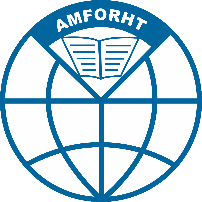 WORLD ASSOCIATION FOR HOSPITALITY AND TOURISM EDUCATION &TRAININGASOCIACION MUNDIAL PARA LA FORMACION HOSTELERA Y TURISTICAAMFORHT – Non-Governmental Organization supported by the United Nations with special consultative status50th anniversary celebrations and annual Forum15th March 2019 – ParisAssemblee Nationale Francaise(French House of Parliament – also called Palais BOURBON)Important and strict note on securityinside Assemblee Nationale FrancaiseThe exceptional honour that is given to AMFORHT to be received at Palais Bourbon, the official site of the creation of French laws, imposes on us a very strict discipline during that day: 15th March 2019In the morning we will gather in the small amphitheatre of the Palace, called Colbert Hall – entrance at 09h00 for first speech at 09h30.Lunch will be taken in the apartment of the First Quaestor of the Assembly – 12h30 to 14h00.The afternoon lectures and special receptions of the President will be held in three rooms close to Colbert Hall – 14h00 to 17h00. Schedules will be very specific and must be respected by all.Each participant must have completed, signed and sent this card to Helene (helene.verdet@amforht.com - +33. 7.61.05.74.65) before the evening of Monday 11th March - otherwise she-he will not be able to enter to the PalaisPlease note each participant will have to present on entry a passport - or French Identity Card - imperatively validDate :Surname and Firstname :Signature :Mr./Mrs.:Firstname :Surname : Postal address :Country of Residence:Nationality :E-address :Mobile phone in Paris :Passport N° :Date of Birth :City of Birth:Country of Birth :